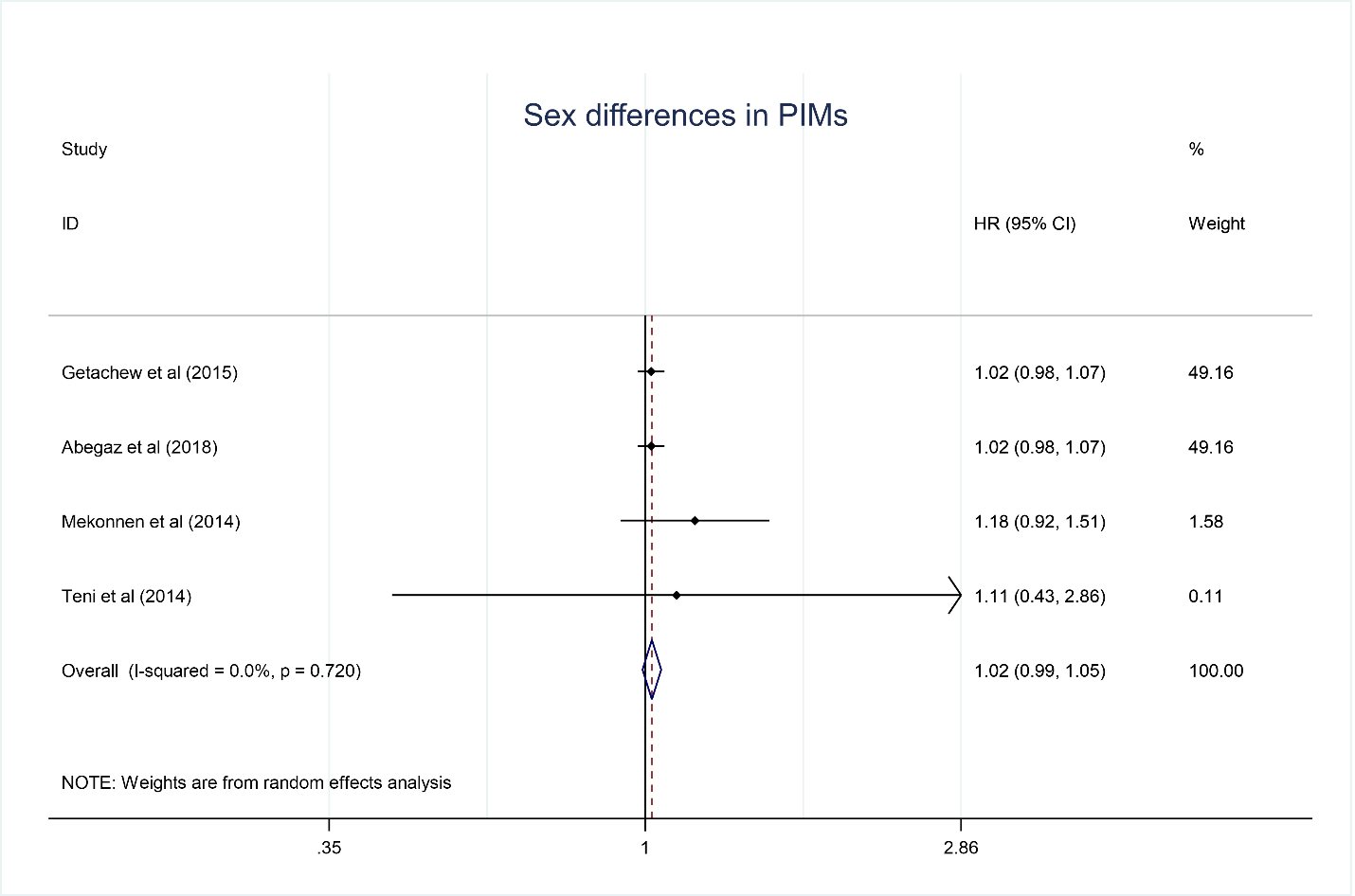 Supplemental Figure 1: Sex differences in PIMs in Ethiopia [32,36,37,38]